NameAddressDaytime PhoneE-Mail AddressFax NumberCredits Applying for: Psychology credits SW, MFT & PCCost of Program	$140.00	$		Student	$ 50.00	$		CHC Psych Student 	$ 25.00	$		Box Lunch   	$   9.25	$		Amount Enclosed:		$		Please make checks payable to:  CORA SERVICESPlease respond by 11/25/16.  Send form to:Ceil HanasContinuing Education ProgramCORA Services8540 Verree RoadPhiladelphia, PA   19111-1399(215) 701-2629Fax (215) 745-9857Registration begins 1/2 hour prior to stated program time.  Pre-registration is required. Cancellations made LESS THAN 72 HOURS before the programs will NOT be refunded.Presenters:  Scott Browning, Ph.D., ABPP, is a professor in the Department of Professional Psychology at Chestnut Hill College in Philadelphia.  He is a noted authority on psychological treatment with stepfamilies and families on the spectrum.  As a scholar, teacher and clinician, Scott has explored the intricacies of treating contemporary families, and has provided advanced training in the treatment of these diverse families to clinicians and graduate students both nationally and abroad.  He is the author of numerous chapters and articles on the topics of:  stepfamilies, empathy, co-dependency, Strategic Family Therapy, Family Therapy on the Autism Spectrum and family therapy training practices.Claudia Garcia-Leeds, Ph.D., is an Assistant Professor of Psychology.  Dr. Garcia-Leeds’ scholarly interests include:  domestic violence, family dynamics, and post-traumatic stress disorder in impoverished communities.  She has extensive experience as a psychotherapist and clinical supervisor, and has worked in a variety of community-based non-profit social service agencies in New York City and North Philadelphia.  Her research experience includes suicidal behavior in adolescents, HIV prevention, acute stress disorder, and cultural identity.  She is a member of the International Society for Traumatic Stress Studies.Bindu Methikalam, Ph.D., is Assistant Professor, and the Assistant Director of Clinical Training at Chestnut Hill College, Philadelphia.  Dr. Methikalam completed her doctorate in Counseling Psychology at The Pennsylvania State University in 2008.  Dr. Methikalam’s research interests are in perfectionism, family expectations, multicultural issues and South Asian concerns, particularly, immigrant experiences, acculturation, cultural identities and the psychology of women.  Dr. Methikalam works closely with the South Asian population in the Philadelphia area and has provided workshops on managing cross cultural conflict with South Asian families, as well as mental health issues and the South Asian population. Susan C. McGroarty, Ph.D., ABPP, is the Director of Behavioral Medicine at Inspira Medical Center in Moorestown, NJ specializing in Integrated Healthcare with special expertise in Complex Trauma and Human Diversity. Prior to joining Inspira, Dr. McGroarty was a tenured Associate Professor of Psychology in the PsyD program at Chestnut Hill College. She has written articles and given numerous presentations on topics related to trauma and diversity and has served as co-chair, chair, and invited member for regional and national psychological organizations. An ardent advocate of human rights, Dr. McGroarty mentored the development of a Human Rights Forum in the doctoral program which was recognized at the APA Convention in 2014. Dr. McGroarty maintains a small private practice in Haddonfield, NJ.Cheryll Rothery, Psy.D., ABPP, Associate Professor of Psychology, is the Graduate Program Chair and Director of Clinical Training for the Psy.D. program in Clinical Psychology at Chestnut Hill College.  Dr. Rothery is a frequent guest lecturer and workshop presenter on the topics of the Relational Cultural Model of Therapy, adolescent female development, ethnic identity development, cross cultural psychotherapy and supervision, and culturally-informed treatment of African American clients.  She is licensed and maintains a small private practice, working primarily with women of color.........................................................................................................PLENARY:Cultural Competence:  A Tool for Overcoming Mental Health Disparities – Susan C. McGroarty, Ph.D., ABPPPurpose:  This workshop will focus on providing participants the opportunity to explore diversity from a broad perspective and the implications of using a diversity informed perspective in clinical work.  Diversity is a loaded topic for many people saturated with emotional intensity, confusion about political correctness and stories of disconnection, marginalization and oppression.  The overwhelming nature of the concept can create diversity avoidance or “diversity adversity.”    Using an evidence-based foundation, participants will be invited to think about the concept of diversity from multiple perspectives and to reflect on how their own diverse identity can intersect with a client’s and the resultant influence on the therapeutic alliance and course of treatment.........................................................................................................MORNING WORKSHOP:The DSM-5 Cultural Formulation Interview – Cheryll Rothery, Psy. D., ABPPPurpose:  The CFI allows clinicians to conduct a more holistic assessment of a client. The CFI highlights cultural, familial, psychosocial and environmental factors that may be relevant for problem identification, symptom manifestation and meaning to the client and family.  This knowledge can greatly decrease the likelihood of misdiagnosis and subsequent compromised treatment.  An overview of the CFI will be provided and its use illustrated through a case study.........................................................................................................AFTERNOON WORKSHOPS:(A)  Treating the Contemporary Family – Scott BrowningPurpose:  This workshop will examine eight family types;  stepfamilies, families of murder, families of adoption, “fragile families”, grandparent run families, chronically ill families, LGBT families and families on the autism spectrum.  These families are examined in light of the extant research, and clinical practice, based on Dr. Browning’s book:  Contemporary Families at the Nexus of Research & Practice.(B)  Psychotherapy – South Asians – Bindu Methikalam, Ph.D.Purpose:  South Asians are the fastest growing Asian group in the United States, with Asian Indians as the second largest Asian group, next to Chinese Americans, residing in the United States (2007 U. S. Census).  However, our knowledge of this population is limited, and there is a scarcity of research on this population despite the numerous challenges experienced.  South Asians undergo a variety of stressors as they navigate two dichotomous cultures.  This presentation will address the acculturative stress, familial issues, gender expectations, and the mental health needs of the South Asian population.(C)  Clinical Work and Latino Families – Claudia Garcia-Leeds, Ph.D.Purpose:  This workshop will explore the factors that influence the psychological experiences of Latino families in the U.S.  Participants will be introduced to the skills necessary to provide clinical work to Latino families and couples.  To this end, a number of relevant topics will be examined, including immigrations, acculturation, ethnic identity, stereotypes and discrimination.Objectives:  Participants will be able to identify two ways cultural competence is a tool for overcoming health disparities. Participants will learn how to utilize the Cultural Formulation Interview to a cultural/contextual understanding of the client’s presenting problem.Participants will learn about ways to work with South Asian families and individuals.Participants will learn basic skills necessary to provide clinical work to Latino families and couples.Participants will learn key principles for working across the eight “contemporary” family types.Schedule:9:00 – 9:15	Welcome9:15 – 10:30	Plenary – Susan McGroarty10:30 – 10:45	Break10:45 – 12:00 	Morning Workshop – Cheryll Rothery12:00 – 1:10	Lunch1:10 – 2:30	Afternoon Workshop #1		Check one____A____B____C2:30 – 2:45	Afternoon Workshop #2		Check one____A____B____C3:50 -	4:00	Evaluation and conclusionCredits Offered:  Psychology Credits	    5.0SW, MFT & PC	    5.0 Chestnut Hill CollegeFor over twenty years Chestnut Hill College has been providing graduate education in psychology. The college offers a masters degree in clinical and counseling psychology, an APA-accredited Psy.D. program in clinical psychology, and a variety of post-masters certificate programs. For more information, please contact Jayne Mashett at 215-248-7020 or GradAdmissions@chc.edu.CORA ServicesCORA is a multi-funded, community-based, non-profit agency, which offers professional services to children, youth and their families. Among the many services provided are: psychological and educational evaluations; speech and language services; individual, family, and group counseling; vocational and career counseling; remedial education; parent education; resource and referral assistance, job training and pre-employment skills.  The service approach of CORA is based upon a belief in the value of the person, and apprizing of the individual’s unique potential for growth.www.coraservices.orgLocation of Programs:Chestnut Hill College Sugarloaf Conference Center9601 Germantown Avenue Philadelphia, PA 19118-2693Directions:From the PA Turnpike:  Exit 333 (Norristown) Proceed 4 mi. E on Germantown Pike to college.  The college entrance is on the left just past Northwestern Ave.From Rt. 309: Exit at Flourtown. Make a right (from 309 S) or a left (from 309 N) onto Church Rd and a left at the first street (Mill Rd).  Follow Mill Rd to Bethlehem Pk.  Make a left onto Bethlehem Pk.  At the second light (Wissahickon Ave) make a right. Follow Wissahickon Ave (which becomes Northwestern after one block) to Germantown Ave.  Make a left onto Germantown Ave.  Turn left at the first driveway onto Chestnut Hill College Campus.From the Blue Route (476):  Exit at Germantown Pk-East (exit 8).  Turn right at end of exit ramp onto Germantown Pike and proceed 4 mi. to the College.  The College entrance is on the left just past Northwestern Avenue.From Wilmington/West Chester:  Take Rt. 202 N to 76 E to Rt. 476 (Blue Route) and follow as above.Continuing Education CreditsCORA Services is approved by the American Psychological Association to sponsor continuing education for Psychologists.  CORA Services maintains responsibility for the program and its content.The PA Board of Social Workers, Marriage and Family Therapists and Professional Counselors has approved the credit hours for this conference.Certificates of attendance will be awarded to participants who attend the entire workshop and complete the evaluation form.  Partial credits will not be awarded.  Late arrival or early departure will preclude awarding of CE credits.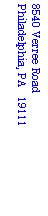 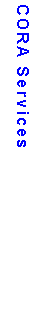 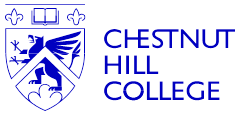        AND       CORA SERVICES 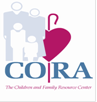 PRESENT:UNDERSTANDING DIVERSITY:  CLINICAL ISSUES CONNECTED TO MULTICULTURAL COMPETENCE  DECEMBER 9, 2016   9:00 A.M. to 4:00 P.M.